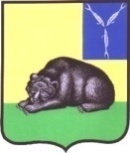 СОВЕТ  МУНИЦИПАЛЬНОГО  ОБРАЗОВАНИЯ  ГОРОД  ВОЛЬСКВОЛЬСКОГО  МУНИЦИПАЛЬНОГО  РАЙОНА
САРАТОВСКОЙ  ОБЛАСТИРЕШЕНИЕ07 сентября 2018 года                № 63/3-280                               г.ВольскО внесении изменений  в «Правила землепользования и застройки  муниципального образования город   Вольск Вольского  муниципального района Саратовской области»,утвержденные Решением Совета муниципального образованиягород Вольск   Вольского муниципального района Саратовскойобласти  от 16.02.2012 г.    № 45/2-256.        В целях исполнения  федерального  законодательства  в  сфере  градостроительства  и  соблюдения  прав  человека  на  благоприятные  условия  жизнедеятельности, прав  и  законных  интересов  правообладателей  земельных  участков  и  объектов  капитального  строительства,  руководствуясь  статьями  30 - 33   Градостроительного  кодекса  Российской  Федерации,  Федеральным  Законом  от  06.10.2003 № 131-ФЗ  «Об  общих  принципах  организации  местного  самоуправления  в  Российской  Федерации»,  ст.19  Устава  муниципального  образования  город  Вольск  Вольского  муниципального  района  Саратовской  области, Совет  муниципального  образования  город  Вольск  Вольского муниципального района Саратовской области                                                         РЕШИЛ: 1. Внести в графическую  часть «Правил землепользования  и застройки    муниципального образования   город Вольск  Вольского муниципального района Саратовской  области», утвержденных Решением Совета  муниципального образования город Вольск  Вольского муниципального района  Саратовской  области  от 16.02.2012 г. № 45/2-256,  изменения:изложить «Карту границ территориальных зон города Вольска, поселка Клены и станции Клены. М 1:10000» в новой редакции  (приложение).         2. Контроль за исполнением  настоящего  решения  возложить  на  главу  муниципального  образования  город  Вольск.        3. Настоящее  решение  вступает  в  силу  со  дня  его  официального  опубликования.Глава муниципальногообразования  город  Вольск                                                         В.В. Гуменюк   Приложение к Решению Совета  муниципального образования  город  Вольск                                                                                                                  от 07.09.2018г. № 63/3-280Фрагмент  «Карты границ территориальных зон города Вольска, поселка Клены и станции Клены. М 1:10000»  До: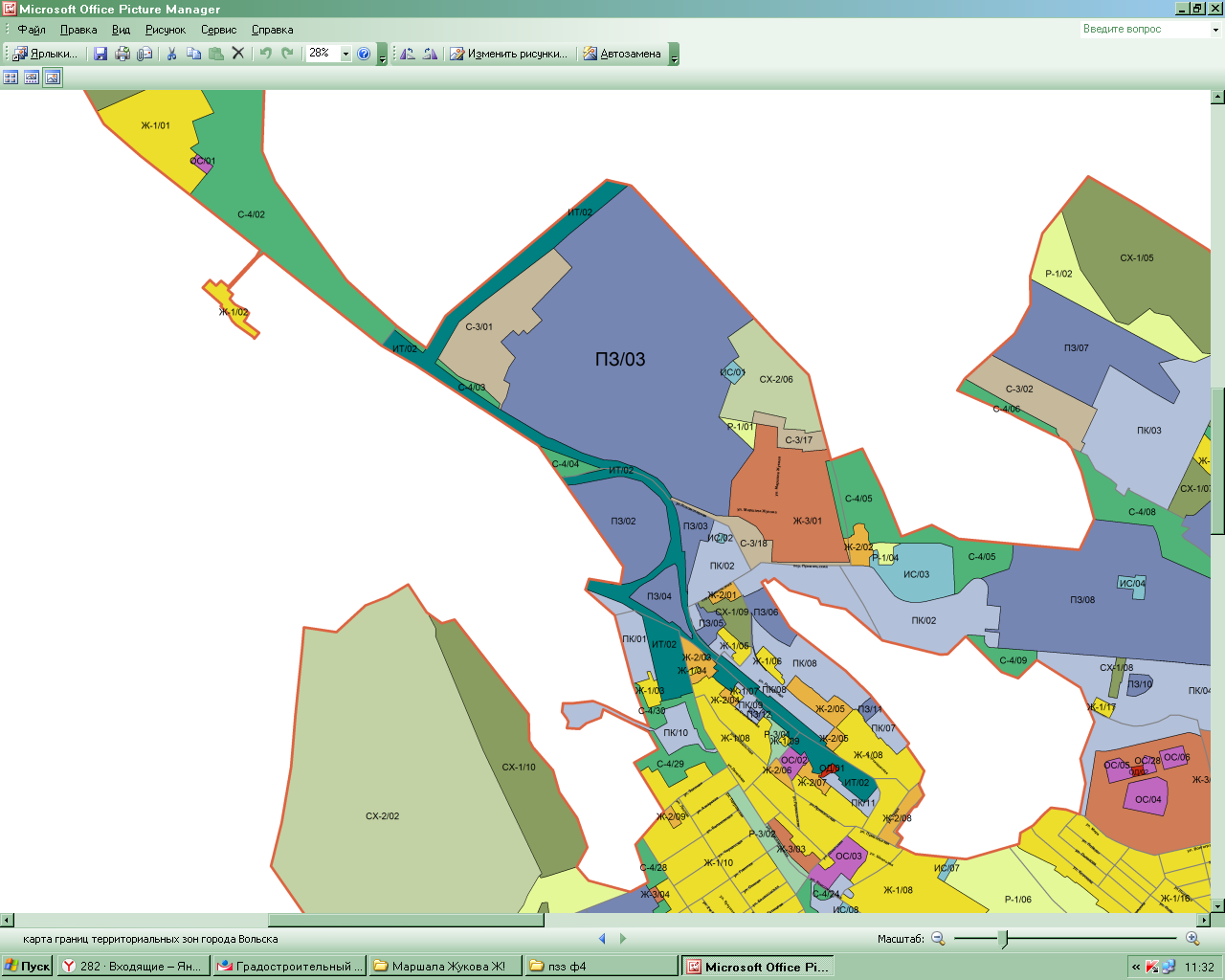 После: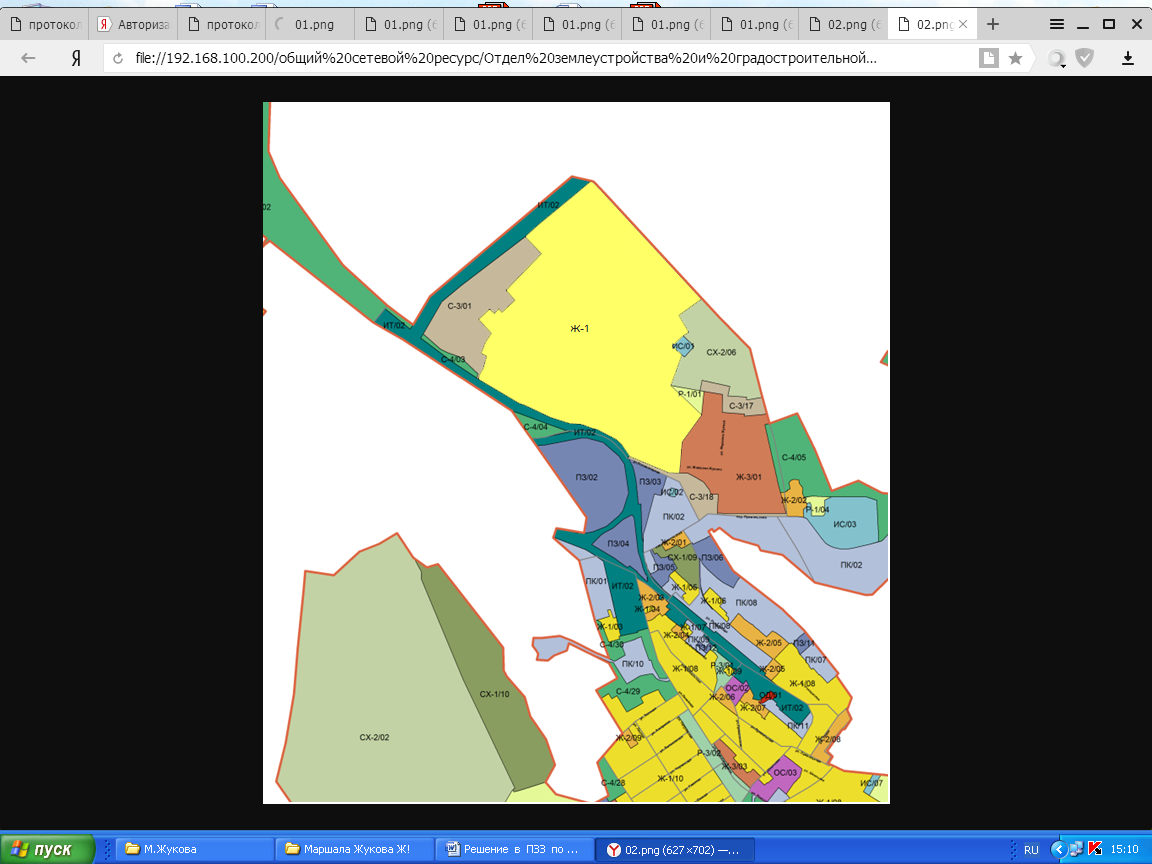 Глава муниципальногообразования  город  Вольск                                                       В.В. Гуменюк